РОССИЙСКАЯ  ФЕДЕРАЦИЯАМУРСКАЯ  ОБЛАСТЬ 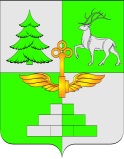 АДМИНИСТРАЦИЯ ГОРОДА ТЫНДЫРАСПОРЯЖЕНИЕ 24.11.2021		                                                                   	№ 1148-рг.ТындаОб определении площадок для осуществления запусков пиротехнических изделий бытового назначения населением в городе ТындеВ связи с подготовкой и празднованием Нового 2022 года, руководствуясь постановлением Правительства РФ от 16.09.2020 №1479 «Об утверждении Правил противопожарного режима в Российской Федерации»Определить главную площадку для осуществления запусков пиротехнических изделий бытового назначения населением города Тынды- ул.Аямовская (район площади КАМАЗ).  Рекомендовать начальнику отдела надзорной деятельности и профилактической работы по г.Тынде и Тындинскому району (В.М.Стеблюк) совместно с управляющими компаниями и товариществами собственников жилья определить внутридомовые площадки для запусков пиротехнических изделий бытового назначения. Разместить настоящее распоряжение в сети «Интернет» на официальном сайте Администрации города Тынды.              Контроль за исполнением данного распоряжения  возложить на первого заместителя главы Администрации города Тынды по вопросам жизнеобеспечения и городского хозяйства, благоустройства и градостроительства В.В.Плюхина.Мэр города Тынды                                                                            М.В.Михайлова